Child Protection, Safeguarding and Wellbeing Policy This policy applies to all staff and volunteers.  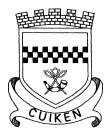 We are committed to practice in a way that protects all children and young people and fully adhere to the processes and procedures contained within Edinburgh and Lothian’s Inter-Agency Child Protection Procedures 2015 http://emppc.org.uk/file/Child_Protection/Inter-agency_Child_Protection_Procedures_-_Edinburgh__the_Lothians_Oct_2015.pdfThe purpose of this policy is; to protect children and young people attending Cuiken School/Nursery.to provide staff and volunteers with the overarching principles that guide our approach to safeguarding and child protection;Staff at Cuiken School believe that a child or young person should never experience abuse of any kind.  We have a responsibility to promote the welfare and wellbeing of all children and young people and to keep them safe. Legal FrameworkThis policy has been drawn up on the basis of law and guidance that seeks to protect children, namely:National Guidance for Child Protection (2014) http://emppc.org.uk/file/Child_Protection/Scottish_Government_-_National_guidance_for_CP_in_Scotland_2014.pdfInter-agency Child Protection Procedures – Edinburgh and the Lothian’s (2015)http://emppc.org.uk/file/Child_Protection/Inter-agency_Child_Protection_Procedures_-_Edinburgh__the_Lothians_Oct_2015.pdfGetting it Right for Every Child Policyhttp://www.gov.scot/Topics/People/Young-People/gettingitrightChildren and Young People (Scotland) Act 2014 http://www.legislation.gov.uk/asp/2014/8/contents/enacted National Framework for Child Protection Learning and Development in Scotland (2012) http://www.gov.scot/Topics/People/Young-People/protecting/child-protection/national-framework-cp-learning-2012Protection of Vulnerable Groups (Scotland) Act 2007http://www.gov.scot/Publications/2011/08/04111811/1United Nations Convention on the Rights of the Childhttp://www.unicef.org.uk/UNICEFs-Work/Our-mission/UN-Convention/This policy should be read alongside our policies and procedures on:Equalities, Administration of Medication, Attendance, Whistle Blowing and Managing Allegations against staff.We recognise that:The welfare of the child is paramount, as enshrined in The Children (Scotland) Act 1995All children, regardless of age, disability, gender, racial heritage, religious belief, sexual orientation or identity, have a right to equal protection from all types of harm and abuse.Some children are additionally vulnerable because of the impact of previous experiences, their level of dependency, communication needs or other issues.Working in partnership with children, young people, their parents, carers and other agencies is essential in promoting young people’s welfare and wellbeing.We will seek to keep children and young people safe by:Valuing them, listening to and respecting themAppointing a Designated Member of Staff for Safeguarding and Child Protection for the school and also a deputyAdopting the processes and procedures contained within Edinburgh and Lothian’s Inter-Agency Child Protection ProceduresDeveloping and implementing an effective e-safety policy and related proceduresProviding effective management for staff and volunteers through training, support and quality assurance measuresRecruiting staff and volunteers safely, ensuring all necessary checks are madeRecording and storing information professionally and securelyUsing our procedures to share concerns and relevant information with agency’s who need to know, and involving children, young people, parents, families and carers appropriately. Using our procedures to manage any allegations against staff and volunteers appropriatelyCreating and maintaining an anti-bullying environment and ensuring that we have a policy and procedure to help us deal effectively with any bullying that does ariseEnsuring that we have effective complaints and whistle blowing measures in placeEnsuring that we provide a safe physical environment for our children, young people, staff and volunteers, by applying health and safety measures in accordance with the law and regulatory guidanceSharing information about safeguarding and good practice with children, their families, staff and volunteers via leaflets, posters, one to one discussionsContact detailsThe Designated Member of staff for Safeguarding and Child Protection at      Cuiken School is:Name: Claire BondPhone/email 0131 271 4580 or C.Bond@mgfl.netThe Deputy Designated Member of Staff for Safeguarding and Child Protection is:Name(s) Kimberley Hughes/Karen Hancock Phone/email 0131 271 4580 We are committed to reviewing our policy and good practice annually. This policy was last reviewed on: 28/11/18Signed: C.Bond